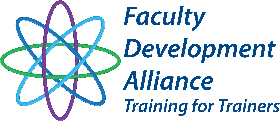 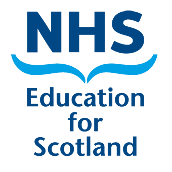 STRUCTURED REFLECTIVE TEMPLATEName of Practitioner:Registration No.Date of Event:Description of Event:Overview of reflections / learning from the event:Describe how this learning will be put into practice:Any further action / learning identified: